Meeting AgendaBrief report from each coordinator					Update on Quality Matters Training	Update on Florida Online Course Quality StandardsElearning Coordinators summer duties and scheduling	Course development procedures and CNAeLearning Coordinators’ Meeting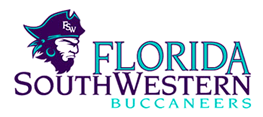 Rozalind JesterMonthly MeetingDate:February 22nd 2019Location:Lee G-227Time:2:00 PM